МБОУ "Старокиструсская СШ"ОТЧЕТ
 о проведении месячника пожарной безопасности
(15.09 – 15.10.2020)
 в МБОУ "Старокиструсская СШ"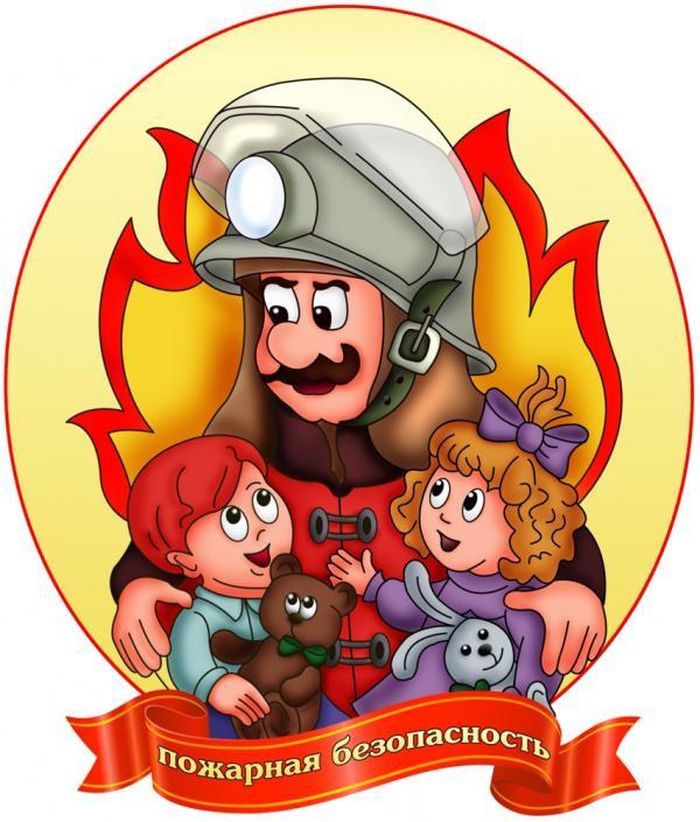 2020 – 2021 учебный годПЛАН
 проведения месячника пожарной безопасностиВ настоящее время задача безопасной жизнедеятельности в нашей школе является одной из значимых и приоритетных. Основной целью нашей работы является: реализация государственной политики и требований законодательных и иных нормативных правовых актов в области пожарной безопасности в общеобразовательных учреждениях. 
              В соответствии с приказом управления образования № 226 – д от 14.09.2020 «О проведении месячника пожарной безопасности в образовательных организациях» с 15 сентября по 15 октября в школе проводился Месячник пожарной безопасности. 
             Целью плановых мероприятий являлась пропаганда противопожарных знаний среди детей и подростков, предупреждение пожаров от детских игр и шалостей с огнем, повышение эффективности работы по обучению детей правилам пожарной безопасности. Во время проведения месячника школа уделяла внимание следующим направлениям профилактической работы по пожарной безопасности: 1. Изучение правил пожарной безопасности и мер по защите от огня жизни и здоровья детей, поддержка творческой инициативы обучающихся, вовлечение их в творческую деятельность в области пожарной безопасности. 2. Поддержка курса основ безопасности жизнедеятельности в сфере пожарной безопасности, профессиональная ориентация подростков (привитие интереса к профессии пожарного, спасателя). 3. Усиление противопожарной пропаганды, профилактика правонарушений несовершеннолетних в области пожарной безопасности. 4. Привитие навыков осторожного обращения с огнем и пожароопасными предметами, умения использовать средства пожаротушения. В целях повышения безопасности обучающих, сотрудников школы развития у них навыков адекватных действий при угрозе и возникновении пожаров были проведены следующие мероприятия: С младшими школьниками были проведены беседы в соответствии с планом работы.Со старшеклассника были организованы беседы и занятия по соблюдению правил пожарной безопасности, предупреждению происшествий на энергосистемах, оказанию первой медицинской помощи. С работниками и учащимися были проведены инструктажи по правилам безопасного поведения во время пожара, во время эвакуации из здания школы. Особое внимание уделялось вопросам эксплуатации электроприборов и предупреждения случаев гибели людей при их использовании. Среди учащихся и их родителей были распространены памятки: - по действиям при возникновении чрезвычайных ситуаций на системах теплоснабжения; - о правилах пожарной безопасности в гаражной зоне; - по использованию электрооборудования. Учащиеся школы приняли участие в районном конкурсе рисунков по противопожарной безопасности, организованном ООО "ВДПО" «Из детских рук частичку теплоты», стали призерами данного конкурса. Информация размещена на официальном школьном сайте.Зам. директора по ВР: Н. Кудюкина.№Мероприятие Сроки Ответственные 1Открытие месячника. Ознакомление обучающихся с планом проведения месячника безопасности.15.09.2020Кудюкин И.О. – директор школыКудюкина Н.Н. – зам. директора по ВР2Обновление стендов пожарной безопасностиВ течение месячникаЩербатова Н.А. – преподаватель – организатор ОБЖ3Проверка рабочих и ученических мест соответствию правил пожарной безопасности:- электробезопасность;- пожаробезопасность;- наличие инструкций по пожарной безопасности.15 – 18.09.2020Амелюхин Е.А. – инженер по охране труда, классные руководители 1 – 11 классов4Проведение инструктажей по Правилам пожарной безопасности с обучающимися.15.09.2020Классные руководители 
1 – 11 классов5Просмотр учебных фильмов по пожарной безопасности:- Пожарная безопасность в учреждении.- Правила пожарной безопасности.- Загорелась одежда.- Загорелся телевизор.- Запускаем фейерверк.- Защищаем дачу от пожара.- Проведение эвакуации из офиса.- Тушение горящей сковородки.- Тушение лесного пожара.- Тушение электрического щита.- Уход за печным отоплением.- Обороняемся от смога.- Разжигаем костер по науке.- Эвакуация при пожаре.Ссылка на сайт: https://иванов-ам.рф/pozh_bez/pozh_bez_temfilm.htmlВ течение месячникаКлассные руководители 
1 – 11 классов6Классные часы:- «Огонь – друг и враг человека»- «Берегите жилище от пожаров»- «Спички не для игры»- «Безопасный газ»- «Электричество в доме».- «Что делать при пожаре?»- «От чего возникает пожар?»- «Правила противопожарной безопасности»- «Береженого Бог бережет»16.09.202016.09.202018.09.202022.09.202025.09.202025.09.202029.09.202006.10.202006.10.2020Кл. руководители:Воронцова Е.А. (1 кл.)Арзипова О.В. (8 кл.)Ермилова Н.И. (3кл.)Ожогова М.Н. (4 кл.)Сергеева О.И. (5 кл.)Щербатова Н.А. (9 кл.)Казицына О.В. (2 кл.)Касаткина Н.В. (6-7 кл)Балабанова С.В. (10-11)7Профилактические беседы:- Правила при возникновении пожара.- При пожаре не сидим – набираем 01.- Виды пожаров.- Первая медицинская помощь при ожогах.- Труд пожарных.- Ответственность за нарушение правил пожарной безопасности.- Правила противопожарной безопасности при проведении мероприятий в школе.- Профилактика курения.- Система пожаротушения.17.09.202017.09.202021.09.202023.09.202028.09.202028.09.202001.10.202001.10.202007.10.2020Воронцова Е.А. (1 кл.)Арзипова О.В. (8 кл.)Ермилова Н.И. (3кл.)Ожогова М.Н. (4 кл.)Сергеева О.И. (5 кл.)Щербатова Н.А. (9 кл.)Казицына О.В. (2 кл.)Касаткина Н.В. (6-7 кл)Балабанова С.В. (10-11)8Конкурсы:-Рисунков «Из детских рук частичка теплоты»- Кроссвордов «Пожарная безопасность» (5 – 7 классы)- Памяток, листовок «Безопасная жизнь в твоих руках».- Знатоки правил противопожарной безопасности (1 – 4 классы)15.09-05.10.202021.09-25.09В течение месяца21.09-25.09Кл. руководителиПреподаватель – организатор ОБЖСт. вожатая, волонтерский отряд «Мечта»Кл. руководители 1 – 4 классов9Подведение итогов месячника. Награждение победителей и активистов.14.10.2020Зам. директора по ВР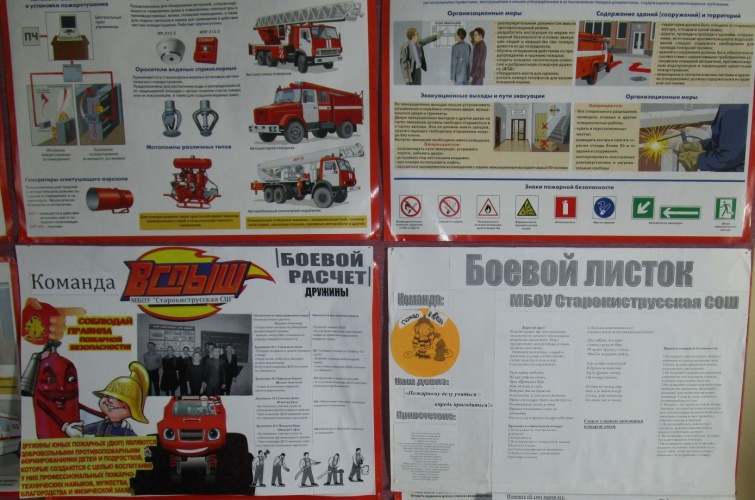 Уголок пожарной безопасности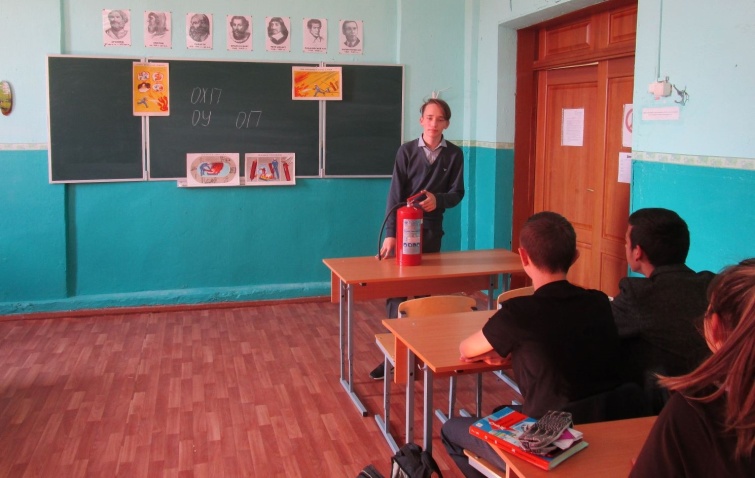 Классный час «Что делать при пожаре?»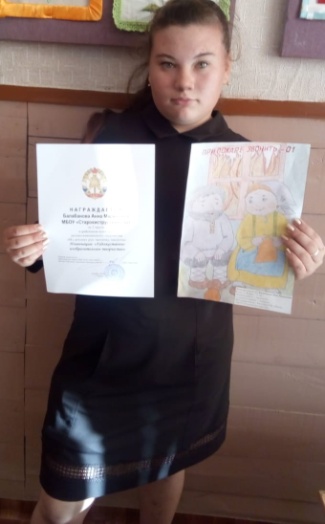 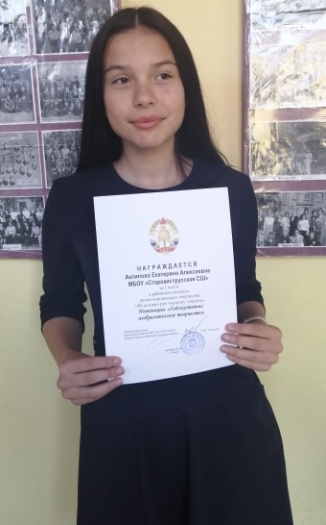 Призеры районного конкурса рисунков по противопожарной безопасности